École St. Catherine’s School SAC Meeting Minutes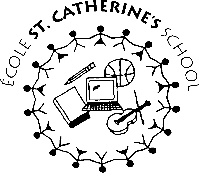 Date: November 9, 2022In Attendance via Zoom: Rosie Bona, Nicole Redhead, Ingrid Reyes, Tameika Kim, Tina Roberts-Jeffers, Sarah MacDonald, Denise Friars, Sarah Lipton, Erin Collinson, Ute Fielder, Ian MacRaeItemDiscussion Point1. Call to Order Call to order at 5:00 pm2. Approval of AgendaAgenda was approved3. Approval of minutesMinutes of last meeting were approved October 12, 2022.4.  Business Arising from last minutesQuestions asked at the October 12th meeting were addressed. To provide further insight into the Six Standards of Teaching.To provide further insight into how the Grade 3 Provincial Math Assessment benefits students, school and province.The Six Standards of Teaching is new document that was introduced this year. This is a helpful resources for administrators as they engage teachers in Professional Development, professional teacher goals and evaluation process conversations.  Online format allows for more efficiency in documentation. The standards of teaching are broken down into three categories: attributes, knowledge and skills. The six standards of teaching are as followsTeachers know, respond to and engage their students.Teachers know the subjects they teach and how to teach them.Teachers use “Assessment for and of learning” to guide teaching and learning.Teachers create safe and positive learning environments.Teachers participate in professional learning throughout their careers.Teachers model and promote professionalism in teaching.The Grade Three Provincial Math Assessment is mandated by the Province and aims to compare Grade 3 students, within families of schools and provincially. With the information gleaned from the results, the regional center can see what types of questions students find difficult. The allocation of resources and change in curriculum can also occur as a result of the assessment.  For teachers and their schools, they may come to find a group of students had difficulty in Geometry for example and can reflect on their practice and place importance or look at a new way to deliver the material for the coming year. There are many factors which affect how a student does on a standardized test (off day, home life, how the question is worded and the independence required to write). Although teachers prepare their students for the assessment, teachers do not teach the way the assessment is presented. Teachers will give an end of unit test, however can guide their students if they need assistance. Teachers may read a question to students for the Provincial Assessment but are not allowed to guide or prompt students in how they may respond to the question or explain if they don’t understand. This is not how teachers typically teach daily. Teachers gather information daily from their students and use that to inform their next lesson and aid their students with any difficulties throughout the lesson.  The grade students receive on their Provincial Assessment does not affect their grade on their report card. 5. CorrespondenceNo correspondence6. New Business Membership update:We welcome Sarah Lipton to the SAC as an observer.Nicole Rosenow-Redhead: parent member in 3rd year of service.SSP UpdateGrades primary to two continue to work towards our literacy goal of meeting benchmark by the end of their academic year. Teachers continue to monitor progress and input data.Grades 4-6 continue to work on their math goal of computational fluency and focus 30 minutes of their day to practicing their mathematics facts (doubles, doubles plus one, etc.)Principal’s Report (Rosie Bona)The grade 6s wrote the Provincial Assessment at the end of October. This included both Mathematics and Literacy. Students and parents should expect results in the New Year (January/February).We were so fortunate to share in the Harvest Lunch for the first time in three years. We are thankful for all those who helped make Harvest Lunch a success. Students in Grade 4-6 helped to prepare the meal while parent volunteers helped to ensure students received their meals. Thank you!The PTA has been renamed and is now called the Home and School Association. So far this year the association is working hard to fundraise through coffee orders, meat boxes and Christmas wreaths. Parent Teacher Interviews will take place in person this year during the afternoon and evening of Thursday, December 1st, 2022. Please refer to your child’s teacher for an appointment time.Report cards will go home on Tuesday, November 29th, 2022. We are working to have report cards in digital form this year. On Friday December 2nd, 2022, teachers will participate in Professional Development concentrating on Treaty Education, Land acknowledgement, the Literacy Goal for primary to Grade 2 students as well as the Mathematics computational fluency goal for Grades 4-6.The Holiday Concert will take place on Tuesday, December 6th and Wednesday December 7th. Mrs. Hart sent information home with your child outlining the concert nights. There will only be 2 tickets per sibling group sent home to families. Please return the slip sent home to receive your tickets.We were also fortunate to take part in a Remembrance Day assembly this month to honor those who gave their lives and who work so hard to protect our country. Students gathered in the gym for the first time in three years.7. Adjournment and Next Meeting Next meeting will take place Wednesday January 11th at 5pm